Il  Sottoscritto    Testa Biagio  nato SS. Cosma e Damiano il 07.12.1958residente a SS. Cosma e Damiano    in Via   Ausente  n°89 – cap 04020consapevole delle  responsabilità e delle sanzioni penali, nel caso di false attestazioni, di formazione e uso di atti falsi, sotto la sua personale responsabilità (art. 76 DPR. n° 445/2000) dichiara che i dati e le informazioni sopra riportati corrispondono al vero.Il presente curriculum si compone di n. 6 pagine.Si autorizza l’Azienda ricevente al trattamento dei dati personali ai sensi del D.Lgs. 196/03.                         Firmato                            Biagio Testa 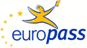 Curriculum Vitae EuropassCurriculum Vitae EuropassInformazioni personaliInformazioni personaliCognome(i/)/Nome(i)Cognome(i/)/Nome(i)Testa BiagioTesta BiagioTesta BiagioIndirizzo(i)Indirizzo(i)Via Ausente , 89 – 04020 SS. Cosma e Damiano  ( LT)Via Ausente , 89 – 04020 SS. Cosma e Damiano  ( LT)Via Ausente , 89 – 04020 SS. Cosma e Damiano  ( LT)Telefono(i)Telefono(i)O771- 675306Mobile: 340 7932203FaxFax --------- --------- ---------E-mailE-mailbi.testa@tiscali.itbi.testa@tiscali.itbi.testa@tiscali.itCittadinanzaCittadinanzaitalianaitalianaitalianaData di nascitaData di nascita07/12/195807/12/195807/12/1958SessoSessoMaschile  Maschile  Maschile  Occupazione desiderata/Settore professionaleOccupazione desiderata/Settore professionale Insegnante – formazione professionale Insegnante – formazione professionale Insegnante – formazione professionaleEsperienza professionaleEsperienza professionaleDateDateDal 01/’09/1990  ad oggi Dal 01/’09/1990  ad oggi Dal 01/’09/1990  ad oggi Lavoro o posizione ricopertiLavoro o posizione ricopertiDocente  scuola secondaria di secondo grado Docente  scuola secondaria di secondo grado Docente  scuola secondaria di secondo grado Principali attività e responsabilitàPrincipali attività e responsabilitàCollaboratore del dirigente – funzione strumentale – coordinatore di classe –membro  consiglio d’istituto –Componente  Giunta Esecutiva – responsabile biblioteca scolastica  multimediale – Responsabile Sicurezza lavoratori – presidente e membro commissioni di Esame di Stato – esami di qualifica  Collaboratore del dirigente – funzione strumentale – coordinatore di classe –membro  consiglio d’istituto –Componente  Giunta Esecutiva – responsabile biblioteca scolastica  multimediale – Responsabile Sicurezza lavoratori – presidente e membro commissioni di Esame di Stato – esami di qualifica  Collaboratore del dirigente – funzione strumentale – coordinatore di classe –membro  consiglio d’istituto –Componente  Giunta Esecutiva – responsabile biblioteca scolastica  multimediale – Responsabile Sicurezza lavoratori – presidente e membro commissioni di Esame di Stato – esami di qualifica  Nome e indirizzo del datore di lavoroNome e indirizzo del datore di lavoroMinistero pubblica Istruzione  - ultima sede: Ipssar Formia Ministero pubblica Istruzione  - ultima sede: Ipssar Formia Ministero pubblica Istruzione  - ultima sede: Ipssar Formia Tipo di attività o settoreTipo di attività o settoreIstruzione Istruzione Istruzione Esperienza professionaleEsperienza professionaleDateDateDal 01/05/1980 al 13/03/1981 Dal 01/05/1980 al 13/03/1981 Dal 01/05/1980 al 13/03/1981 Lavoro o posizione ricopertiLavoro o posizione ricopertiImpiegato  Impiegato  Impiegato  Principali attività e responsabilitàPrincipali attività e responsabilitàGestione del personale  Gestione del personale  Gestione del personale  Nome e indirizzo del datore di lavoroNome e indirizzo del datore di lavoroManuli autoadesivi S.p.A – SS. Cosma e Damiano Manuli autoadesivi S.p.A – SS. Cosma e Damiano Manuli autoadesivi S.p.A – SS. Cosma e Damiano Tipo di attività o settoreTipo di attività o settoreProduzione nastriProduzione nastriProduzione nastriEsperienza professionaleEsperienza professionaleDateDateAnni 1982 -1983-1984 Anni 1982 -1983-1984 Anni 1982 -1983-1984 Lavoro o posizione ricopertiLavoro o posizione ricopertiIntervistatore Intervistatore Intervistatore Principali attività e responsabilitàPrincipali attività e responsabilitàIndagini d’opinione  Indagini d’opinione  Indagini d’opinione  Nome e indirizzo del datore di lavoroNome e indirizzo del datore di lavoroIstituto Doxa - Milano  Istituto Doxa - Milano  Istituto Doxa - Milano  Istruzione e formazioneDate 1988    1988    1988    1988    1988    1988    1988    1988    1988    1988    1988   Titolo della qualifica rilasciataLaurea in lettere moderne Laurea in lettere moderne Laurea in lettere moderne Laurea in lettere moderne Laurea in lettere moderne Laurea in lettere moderne Laurea in lettere moderne Laurea in lettere moderne Laurea in lettere moderne Laurea in lettere moderne Laurea in lettere moderne Principali tematiche/competenze professionali posseduteLetteratura italiana, letteratura latina, storia medievale, moderna e contemporanea, sociologia, pedagogia, geografia, filosofiaLetteratura italiana, letteratura latina, storia medievale, moderna e contemporanea, sociologia, pedagogia, geografia, filosofiaLetteratura italiana, letteratura latina, storia medievale, moderna e contemporanea, sociologia, pedagogia, geografia, filosofiaLetteratura italiana, letteratura latina, storia medievale, moderna e contemporanea, sociologia, pedagogia, geografia, filosofiaLetteratura italiana, letteratura latina, storia medievale, moderna e contemporanea, sociologia, pedagogia, geografia, filosofiaLetteratura italiana, letteratura latina, storia medievale, moderna e contemporanea, sociologia, pedagogia, geografia, filosofiaLetteratura italiana, letteratura latina, storia medievale, moderna e contemporanea, sociologia, pedagogia, geografia, filosofiaLetteratura italiana, letteratura latina, storia medievale, moderna e contemporanea, sociologia, pedagogia, geografia, filosofiaLetteratura italiana, letteratura latina, storia medievale, moderna e contemporanea, sociologia, pedagogia, geografia, filosofiaLetteratura italiana, letteratura latina, storia medievale, moderna e contemporanea, sociologia, pedagogia, geografia, filosofiaLetteratura italiana, letteratura latina, storia medievale, moderna e contemporanea, sociologia, pedagogia, geografia, filosofiaNome e tipo d'organizzazione erogatrice dell'istruzione e formazioneIstituto Universitario Orientale - NapoliIstituto Universitario Orientale - NapoliIstituto Universitario Orientale - NapoliIstituto Universitario Orientale - NapoliIstituto Universitario Orientale - NapoliIstituto Universitario Orientale - NapoliIstituto Universitario Orientale - NapoliIstituto Universitario Orientale - NapoliIstituto Universitario Orientale - NapoliIstituto Universitario Orientale - NapoliIstituto Universitario Orientale - NapoliLivello nella classificazione nazionale o internazionaleLaurea specialisticaLaurea specialisticaLaurea specialisticaLaurea specialisticaLaurea specialisticaLaurea specialisticaLaurea specialisticaLaurea specialisticaLaurea specialisticaLaurea specialisticaLaurea specialisticaIstruzione e formazioneDate19771977197719771977197719771977197719771977Titolo della qualifica rilasciataDiploma di maturità scientifica Diploma di maturità scientifica Diploma di maturità scientifica Diploma di maturità scientifica Diploma di maturità scientifica Diploma di maturità scientifica Diploma di maturità scientifica Diploma di maturità scientifica Diploma di maturità scientifica Diploma di maturità scientifica Diploma di maturità scientifica Principali tematiche/competenze professionali posseduteItaliano, matematica, fisica ,  arte, scienze Italiano, matematica, fisica ,  arte, scienze Italiano, matematica, fisica ,  arte, scienze Italiano, matematica, fisica ,  arte, scienze Italiano, matematica, fisica ,  arte, scienze Italiano, matematica, fisica ,  arte, scienze Italiano, matematica, fisica ,  arte, scienze Italiano, matematica, fisica ,  arte, scienze Italiano, matematica, fisica ,  arte, scienze Italiano, matematica, fisica ,  arte, scienze Italiano, matematica, fisica ,  arte, scienze Nome e tipo d'organizzazione erogatrice dell'istruzione e formazioneLiceo Scientifico Statale “L. Battista Alberti” Minturno - LTLiceo Scientifico Statale “L. Battista Alberti” Minturno - LTLiceo Scientifico Statale “L. Battista Alberti” Minturno - LTLiceo Scientifico Statale “L. Battista Alberti” Minturno - LTLiceo Scientifico Statale “L. Battista Alberti” Minturno - LTLiceo Scientifico Statale “L. Battista Alberti” Minturno - LTLiceo Scientifico Statale “L. Battista Alberti” Minturno - LTLiceo Scientifico Statale “L. Battista Alberti” Minturno - LTLiceo Scientifico Statale “L. Battista Alberti” Minturno - LTLiceo Scientifico Statale “L. Battista Alberti” Minturno - LTLiceo Scientifico Statale “L. Battista Alberti” Minturno - LTLivello nella classificazione nazionale o internazionaleDiploma di scuola secondaria superioreDiploma di scuola secondaria superioreDiploma di scuola secondaria superioreDiploma di scuola secondaria superioreDiploma di scuola secondaria superioreDiploma di scuola secondaria superioreDiploma di scuola secondaria superioreDiploma di scuola secondaria superioreDiploma di scuola secondaria superioreDiploma di scuola secondaria superioreDiploma di scuola secondaria superioreIstruzione e formazioneDate19921992199219921992199219921992199219921992Titolo della qualifica rilasciataAbilitazione all’insegnamento, classe A050Abilitazione all’insegnamento, classe A050Abilitazione all’insegnamento, classe A050Abilitazione all’insegnamento, classe A050Abilitazione all’insegnamento, classe A050Abilitazione all’insegnamento, classe A050Abilitazione all’insegnamento, classe A050Abilitazione all’insegnamento, classe A050Abilitazione all’insegnamento, classe A050Abilitazione all’insegnamento, classe A050Abilitazione all’insegnamento, classe A050Principali tematiche/competenze professionali posseduteInsegnamento Italiano, Storia scuole secondaria superioreGeografia Insegnamento Italiano, Storia scuole secondaria superioreGeografia Insegnamento Italiano, Storia scuole secondaria superioreGeografia Insegnamento Italiano, Storia scuole secondaria superioreGeografia Insegnamento Italiano, Storia scuole secondaria superioreGeografia Insegnamento Italiano, Storia scuole secondaria superioreGeografia Insegnamento Italiano, Storia scuole secondaria superioreGeografia Insegnamento Italiano, Storia scuole secondaria superioreGeografia Insegnamento Italiano, Storia scuole secondaria superioreGeografia Insegnamento Italiano, Storia scuole secondaria superioreGeografia Insegnamento Italiano, Storia scuole secondaria superioreGeografia Nome e tipo d'organizzazione erogatrice dell'istruzione e formazioneMinistero pubblica istruzioneMinistero pubblica istruzioneMinistero pubblica istruzioneMinistero pubblica istruzioneMinistero pubblica istruzioneMinistero pubblica istruzioneMinistero pubblica istruzioneMinistero pubblica istruzioneMinistero pubblica istruzioneMinistero pubblica istruzioneMinistero pubblica istruzioneIstruzione e formazioneDate20012001200120012001200120012001200120012001Titolo della qualifica rilasciataAbilitazione all’insegnamento classe  di concorso A037Abilitazione all’insegnamento classe  di concorso A037Abilitazione all’insegnamento classe  di concorso A037Abilitazione all’insegnamento classe  di concorso A037Abilitazione all’insegnamento classe  di concorso A037Abilitazione all’insegnamento classe  di concorso A037Abilitazione all’insegnamento classe  di concorso A037Abilitazione all’insegnamento classe  di concorso A037Abilitazione all’insegnamento classe  di concorso A037Abilitazione all’insegnamento classe  di concorso A037Abilitazione all’insegnamento classe  di concorso A037Principali tematiche/competenze professionali posseduteInsegnamento Storia e filosofia secondaria superiore Insegnamento Storia e filosofia secondaria superiore Insegnamento Storia e filosofia secondaria superiore Insegnamento Storia e filosofia secondaria superiore Insegnamento Storia e filosofia secondaria superiore Insegnamento Storia e filosofia secondaria superiore Insegnamento Storia e filosofia secondaria superiore Insegnamento Storia e filosofia secondaria superiore Insegnamento Storia e filosofia secondaria superiore Insegnamento Storia e filosofia secondaria superiore Insegnamento Storia e filosofia secondaria superiore Nome e tipo d'organizzazione erogatrice dell'istruzione e formazioneMinistero P.I . Provveditorato agli studi di LatinaMinistero P.I . Provveditorato agli studi di LatinaMinistero P.I . Provveditorato agli studi di LatinaMinistero P.I . Provveditorato agli studi di LatinaMinistero P.I . Provveditorato agli studi di LatinaMinistero P.I . Provveditorato agli studi di LatinaMinistero P.I . Provveditorato agli studi di LatinaMinistero P.I . Provveditorato agli studi di LatinaMinistero P.I . Provveditorato agli studi di LatinaMinistero P.I . Provveditorato agli studi di LatinaMinistero P.I . Provveditorato agli studi di LatinaIstruzione e formazioneDate20012001200120012001200120012001200120012001Titolo della qualifica rilasciataMaster in Gestione di biblioteche scolastiche multimedialiMaster in Gestione di biblioteche scolastiche multimedialiMaster in Gestione di biblioteche scolastiche multimedialiMaster in Gestione di biblioteche scolastiche multimedialiMaster in Gestione di biblioteche scolastiche multimedialiMaster in Gestione di biblioteche scolastiche multimedialiMaster in Gestione di biblioteche scolastiche multimedialiMaster in Gestione di biblioteche scolastiche multimedialiMaster in Gestione di biblioteche scolastiche multimedialiMaster in Gestione di biblioteche scolastiche multimedialiMaster in Gestione di biblioteche scolastiche multimedialiPrincipali tematiche/competenze professionali posseduteClassificazione e gestione volumi cartacei e multimedialiClassificazione e gestione volumi cartacei e multimedialiClassificazione e gestione volumi cartacei e multimedialiClassificazione e gestione volumi cartacei e multimedialiClassificazione e gestione volumi cartacei e multimedialiClassificazione e gestione volumi cartacei e multimedialiClassificazione e gestione volumi cartacei e multimedialiClassificazione e gestione volumi cartacei e multimedialiClassificazione e gestione volumi cartacei e multimedialiClassificazione e gestione volumi cartacei e multimedialiClassificazione e gestione volumi cartacei e multimedialiNome e tipo d'organizzazione erogatrice dell'istruzione e formazioneUniversità della Tuscia –Viterbo Università della Tuscia –Viterbo Università della Tuscia –Viterbo Università della Tuscia –Viterbo Università della Tuscia –Viterbo Università della Tuscia –Viterbo Università della Tuscia –Viterbo Università della Tuscia –Viterbo Università della Tuscia –Viterbo Università della Tuscia –Viterbo Università della Tuscia –Viterbo Istruzione e formazioneDate19931993199319931993199319931993199319931993Titolo della qualifica rilasciataCorso di perfezionamento in didattica del testo letterarioCorso di perfezionamento in didattica del testo letterarioCorso di perfezionamento in didattica del testo letterarioCorso di perfezionamento in didattica del testo letterarioCorso di perfezionamento in didattica del testo letterarioCorso di perfezionamento in didattica del testo letterarioCorso di perfezionamento in didattica del testo letterarioCorso di perfezionamento in didattica del testo letterarioCorso di perfezionamento in didattica del testo letterarioCorso di perfezionamento in didattica del testo letterarioCorso di perfezionamento in didattica del testo letterarioPrincipali tematiche/competenze professionali posseduteDidattica del testo Didattica del testo Didattica del testo Didattica del testo Didattica del testo Didattica del testo Didattica del testo Didattica del testo Didattica del testo Didattica del testo Didattica del testo Nome e tipo d'organizzazione erogatrice dell'istruzione e formazioneUniversità degli studi di Roma –La  SapienzaUniversità degli studi di Roma –La  SapienzaUniversità degli studi di Roma –La  SapienzaUniversità degli studi di Roma –La  SapienzaUniversità degli studi di Roma –La  SapienzaUniversità degli studi di Roma –La  SapienzaUniversità degli studi di Roma –La  SapienzaUniversità degli studi di Roma –La  SapienzaUniversità degli studi di Roma –La  SapienzaUniversità degli studi di Roma –La  SapienzaUniversità degli studi di Roma –La  SapienzaIstruzione e formazioneDate20052005200520052005200520052005200520052005Titolo della qualifica rilasciataAttestato: Verso la professione dirigenteAttestato: Verso la professione dirigenteAttestato: Verso la professione dirigenteAttestato: Verso la professione dirigenteAttestato: Verso la professione dirigenteAttestato: Verso la professione dirigenteAttestato: Verso la professione dirigenteAttestato: Verso la professione dirigenteAttestato: Verso la professione dirigenteAttestato: Verso la professione dirigenteAttestato: Verso la professione dirigentePrincipali tematiche/competenze professionali posseduteManagement della scuolaManagement della scuolaManagement della scuolaManagement della scuolaManagement della scuolaManagement della scuolaManagement della scuolaManagement della scuolaManagement della scuolaManagement della scuolaManagement della scuolaNome e tipo d'organizzazione erogatrice dell'istruzione e formazioneDirscuola  soc. coop. Arl - RomaDirscuola  soc. coop. Arl - RomaDirscuola  soc. coop. Arl - RomaDirscuola  soc. coop. Arl - RomaDirscuola  soc. coop. Arl - RomaDirscuola  soc. coop. Arl - RomaDirscuola  soc. coop. Arl - RomaDirscuola  soc. coop. Arl - RomaDirscuola  soc. coop. Arl - RomaDirscuola  soc. coop. Arl - RomaDirscuola  soc. coop. Arl - RomaIstruzione e formazioneDate20032003200320032003200320032003200320032003Titolo della qualifica rilasciataAttestato: I disturbi dell’apprendimentoAttestato: I disturbi dell’apprendimentoAttestato: I disturbi dell’apprendimentoAttestato: I disturbi dell’apprendimentoAttestato: I disturbi dell’apprendimentoAttestato: I disturbi dell’apprendimentoAttestato: I disturbi dell’apprendimentoAttestato: I disturbi dell’apprendimentoAttestato: I disturbi dell’apprendimentoAttestato: I disturbi dell’apprendimentoAttestato: I disturbi dell’apprendimentoPrincipali tematiche/competenze professionali posseduteI disturbi dell’apprendimentoI disturbi dell’apprendimentoI disturbi dell’apprendimentoI disturbi dell’apprendimentoI disturbi dell’apprendimentoI disturbi dell’apprendimentoI disturbi dell’apprendimentoI disturbi dell’apprendimentoI disturbi dell’apprendimentoI disturbi dell’apprendimentoI disturbi dell’apprendimentoNome e tipo d'organizzazione erogatrice dell'istruzione e formazioneIPSSAR FORMIAIPSSAR FORMIAIPSSAR FORMIAIPSSAR FORMIAIPSSAR FORMIAIPSSAR FORMIAIPSSAR FORMIAIPSSAR FORMIAIPSSAR FORMIAIPSSAR FORMIAIPSSAR FORMIAIstruzione e formazioneDate20052005200520052005200520052005200520052005Titolo della qualifica rilasciataFormazione Responsabile per la sicurezza (art. 22 D.L. 626/94)Formazione Responsabile per la sicurezza (art. 22 D.L. 626/94)Formazione Responsabile per la sicurezza (art. 22 D.L. 626/94)Formazione Responsabile per la sicurezza (art. 22 D.L. 626/94)Formazione Responsabile per la sicurezza (art. 22 D.L. 626/94)Formazione Responsabile per la sicurezza (art. 22 D.L. 626/94)Formazione Responsabile per la sicurezza (art. 22 D.L. 626/94)Formazione Responsabile per la sicurezza (art. 22 D.L. 626/94)Formazione Responsabile per la sicurezza (art. 22 D.L. 626/94)Formazione Responsabile per la sicurezza (art. 22 D.L. 626/94)Formazione Responsabile per la sicurezza (art. 22 D.L. 626/94)Principali tematiche/competenze professionali posseduteNormativa sulla sicurezza sui luoghi di lavoroNormativa sulla sicurezza sui luoghi di lavoroNormativa sulla sicurezza sui luoghi di lavoroNormativa sulla sicurezza sui luoghi di lavoroNormativa sulla sicurezza sui luoghi di lavoroNormativa sulla sicurezza sui luoghi di lavoroNormativa sulla sicurezza sui luoghi di lavoroNormativa sulla sicurezza sui luoghi di lavoroNormativa sulla sicurezza sui luoghi di lavoroNormativa sulla sicurezza sui luoghi di lavoroNormativa sulla sicurezza sui luoghi di lavoroNome e tipo d'organizzazione erogatrice dell'istruzione e formazioneUniversità degli Studi di Roma – La SapienzaUniversità degli Studi di Roma – La SapienzaUniversità degli Studi di Roma – La SapienzaUniversità degli Studi di Roma – La SapienzaUniversità degli Studi di Roma – La SapienzaUniversità degli Studi di Roma – La SapienzaUniversità degli Studi di Roma – La SapienzaUniversità degli Studi di Roma – La SapienzaUniversità degli Studi di Roma – La SapienzaUniversità degli Studi di Roma – La SapienzaUniversità degli Studi di Roma – La SapienzaIstruzione e formazioneDate20042004200420042004200420042004200420042004Titolo della qualifica rilasciataAttestato : Standard Formativi e valutazioneAttestato : Standard Formativi e valutazioneAttestato : Standard Formativi e valutazioneAttestato : Standard Formativi e valutazioneAttestato : Standard Formativi e valutazioneAttestato : Standard Formativi e valutazioneAttestato : Standard Formativi e valutazioneAttestato : Standard Formativi e valutazioneAttestato : Standard Formativi e valutazioneAttestato : Standard Formativi e valutazioneAttestato : Standard Formativi e valutazionePrincipali tematiche/competenze professionali posseduteStandard Formativi e valutazioneStandard Formativi e valutazioneStandard Formativi e valutazioneStandard Formativi e valutazioneStandard Formativi e valutazioneStandard Formativi e valutazioneStandard Formativi e valutazioneStandard Formativi e valutazioneStandard Formativi e valutazioneStandard Formativi e valutazioneStandard Formativi e valutazioneNome e tipo d'organizzazione erogatrice dell'istruzione e formazioneIpssar  FormiaIpssar  FormiaIpssar  FormiaIpssar  FormiaIpssar  FormiaIpssar  FormiaIpssar  FormiaIpssar  FormiaIpssar  FormiaIpssar  FormiaIpssar  FormiaIstruzione e formazioneDate19991999199919991999199919991999199919991999Titolo della qualifica rilasciataAttestato- “: produzione di prove disciplinari”Attestato- “: produzione di prove disciplinari”Attestato- “: produzione di prove disciplinari”Attestato- “: produzione di prove disciplinari”Attestato- “: produzione di prove disciplinari”Attestato- “: produzione di prove disciplinari”Attestato- “: produzione di prove disciplinari”Attestato- “: produzione di prove disciplinari”Attestato- “: produzione di prove disciplinari”Attestato- “: produzione di prove disciplinari”Attestato- “: produzione di prove disciplinari”Principali tematiche/competenze professionali posseduteValutazione, prove disciplinariValutazione, prove disciplinariValutazione, prove disciplinariValutazione, prove disciplinariValutazione, prove disciplinariValutazione, prove disciplinariValutazione, prove disciplinariValutazione, prove disciplinariValutazione, prove disciplinariValutazione, prove disciplinariValutazione, prove disciplinariNome e tipo d'organizzazione erogatrice dell'istruzione e formazioneM.P.I. c.o IPSSAR FormiaM.P.I. c.o IPSSAR FormiaM.P.I. c.o IPSSAR FormiaM.P.I. c.o IPSSAR FormiaM.P.I. c.o IPSSAR FormiaM.P.I. c.o IPSSAR FormiaM.P.I. c.o IPSSAR FormiaM.P.I. c.o IPSSAR FormiaM.P.I. c.o IPSSAR FormiaM.P.I. c.o IPSSAR FormiaM.P.I. c.o IPSSAR FormiaIstruzione e formazioneDate19941994199419941994199419941994199419941994Titolo della qualifica rilasciataAttestato : Processi relazionali : rapporti docenti alunniAttestato : Processi relazionali : rapporti docenti alunniAttestato : Processi relazionali : rapporti docenti alunniAttestato : Processi relazionali : rapporti docenti alunniAttestato : Processi relazionali : rapporti docenti alunniAttestato : Processi relazionali : rapporti docenti alunniAttestato : Processi relazionali : rapporti docenti alunniAttestato : Processi relazionali : rapporti docenti alunniAttestato : Processi relazionali : rapporti docenti alunniAttestato : Processi relazionali : rapporti docenti alunniAttestato : Processi relazionali : rapporti docenti alunniPrincipali tematiche/competenze professionali posseduteProcessi relazionaliProcessi relazionaliProcessi relazionaliProcessi relazionaliProcessi relazionaliProcessi relazionaliProcessi relazionaliProcessi relazionaliProcessi relazionaliProcessi relazionaliProcessi relazionaliNome e tipo d'organizzazione erogatrice dell'istruzione e formazioneITC De Libero - FondiITC De Libero - FondiITC De Libero - FondiITC De Libero - FondiITC De Libero - FondiITC De Libero - FondiITC De Libero - FondiITC De Libero - FondiITC De Libero - FondiITC De Libero - FondiITC De Libero - FondiIstruzione e formazioneDate20052005200520052005200520052005200520052005Titolo della qualifica rilasciataCorso di formazione  Tecnica di scrittura  nella comunicazione giornalistica   Corso di formazione “IL quotidiano in classe”Corso di formazione  Tecnica di scrittura  nella comunicazione giornalistica   Corso di formazione “IL quotidiano in classe”Corso di formazione  Tecnica di scrittura  nella comunicazione giornalistica   Corso di formazione “IL quotidiano in classe”Corso di formazione  Tecnica di scrittura  nella comunicazione giornalistica   Corso di formazione “IL quotidiano in classe”Corso di formazione  Tecnica di scrittura  nella comunicazione giornalistica   Corso di formazione “IL quotidiano in classe”Corso di formazione  Tecnica di scrittura  nella comunicazione giornalistica   Corso di formazione “IL quotidiano in classe”Corso di formazione  Tecnica di scrittura  nella comunicazione giornalistica   Corso di formazione “IL quotidiano in classe”Corso di formazione  Tecnica di scrittura  nella comunicazione giornalistica   Corso di formazione “IL quotidiano in classe”Corso di formazione  Tecnica di scrittura  nella comunicazione giornalistica   Corso di formazione “IL quotidiano in classe”Corso di formazione  Tecnica di scrittura  nella comunicazione giornalistica   Corso di formazione “IL quotidiano in classe”Corso di formazione  Tecnica di scrittura  nella comunicazione giornalistica   Corso di formazione “IL quotidiano in classe”Principali tematiche/competenze professionali posseduteScrittura giornalistica  Lettura didattica del quotidianoScrittura giornalistica  Lettura didattica del quotidianoScrittura giornalistica  Lettura didattica del quotidianoScrittura giornalistica  Lettura didattica del quotidianoScrittura giornalistica  Lettura didattica del quotidianoScrittura giornalistica  Lettura didattica del quotidianoScrittura giornalistica  Lettura didattica del quotidianoScrittura giornalistica  Lettura didattica del quotidianoScrittura giornalistica  Lettura didattica del quotidianoScrittura giornalistica  Lettura didattica del quotidianoScrittura giornalistica  Lettura didattica del quotidianoNome e tipo d'organizzazione erogatrice dell'istruzione e formazioneOsservatorio giovani-editori Firenze Sole24 ore e RCS Corriere della seraOsservatorio giovani-editori Firenze Sole24 ore e RCS Corriere della seraOsservatorio giovani-editori Firenze Sole24 ore e RCS Corriere della seraOsservatorio giovani-editori Firenze Sole24 ore e RCS Corriere della seraOsservatorio giovani-editori Firenze Sole24 ore e RCS Corriere della seraOsservatorio giovani-editori Firenze Sole24 ore e RCS Corriere della seraOsservatorio giovani-editori Firenze Sole24 ore e RCS Corriere della seraOsservatorio giovani-editori Firenze Sole24 ore e RCS Corriere della seraOsservatorio giovani-editori Firenze Sole24 ore e RCS Corriere della seraOsservatorio giovani-editori Firenze Sole24 ore e RCS Corriere della seraOsservatorio giovani-editori Firenze Sole24 ore e RCS Corriere della sera                CENTRO STUDI ERICKSON                TRENTO Capacità e competenze personali2005, 2013Rappresentante dei lavoratori per la sicurezzaSicurezza e salute sui luoghi di lavoroUniversità La Sapienza, RomaClaai, Roma2013Executive “School Coaching”Managment  coaching, personal coachingCharisma, TUV sud, Napoli2005, 2013Rappresentante dei lavoratori per la sicurezzaSicurezza e salute sui luoghi di lavoroUniversità La Sapienza, RomaClaai, Roma2013Executive “School Coaching”Managment  coaching, personal coachingCharisma, TUV sud, Napoli2005, 2013Rappresentante dei lavoratori per la sicurezzaSicurezza e salute sui luoghi di lavoroUniversità La Sapienza, RomaClaai, Roma2013Executive “School Coaching”Managment  coaching, personal coachingCharisma, TUV sud, Napoli2005, 2013Rappresentante dei lavoratori per la sicurezzaSicurezza e salute sui luoghi di lavoroUniversità La Sapienza, RomaClaai, Roma2013Executive “School Coaching”Managment  coaching, personal coachingCharisma, TUV sud, Napoli2005, 2013Rappresentante dei lavoratori per la sicurezzaSicurezza e salute sui luoghi di lavoroUniversità La Sapienza, RomaClaai, Roma2013Executive “School Coaching”Managment  coaching, personal coachingCharisma, TUV sud, Napoli2005, 2013Rappresentante dei lavoratori per la sicurezzaSicurezza e salute sui luoghi di lavoroUniversità La Sapienza, RomaClaai, Roma2013Executive “School Coaching”Managment  coaching, personal coachingCharisma, TUV sud, Napoli2005, 2013Rappresentante dei lavoratori per la sicurezzaSicurezza e salute sui luoghi di lavoroUniversità La Sapienza, RomaClaai, Roma2013Executive “School Coaching”Managment  coaching, personal coachingCharisma, TUV sud, Napoli2005, 2013Rappresentante dei lavoratori per la sicurezzaSicurezza e salute sui luoghi di lavoroUniversità La Sapienza, RomaClaai, Roma2013Executive “School Coaching”Managment  coaching, personal coachingCharisma, TUV sud, Napoli2005, 2013Rappresentante dei lavoratori per la sicurezzaSicurezza e salute sui luoghi di lavoroUniversità La Sapienza, RomaClaai, Roma2013Executive “School Coaching”Managment  coaching, personal coachingCharisma, TUV sud, Napoli2005, 2013Rappresentante dei lavoratori per la sicurezzaSicurezza e salute sui luoghi di lavoroUniversità La Sapienza, RomaClaai, Roma2013Executive “School Coaching”Managment  coaching, personal coachingCharisma, TUV sud, Napoli2005, 2013Rappresentante dei lavoratori per la sicurezzaSicurezza e salute sui luoghi di lavoroUniversità La Sapienza, RomaClaai, Roma2013Executive “School Coaching”Managment  coaching, personal coachingCharisma, TUV sud, NapoliMadrelingua(e)italianoitalianoitalianoitalianoitalianoitalianoitalianoitalianoitalianoitalianoitalianoAltra(e) lingua(e)Inglese   - Certificazione istituto Trinity  livello B1. 2   Grade 6	Inglese   - Certificazione istituto Trinity  livello B1. 2   Grade 6	Inglese   - Certificazione istituto Trinity  livello B1. 2   Grade 6	Inglese   - Certificazione istituto Trinity  livello B1. 2   Grade 6	Inglese   - Certificazione istituto Trinity  livello B1. 2   Grade 6	Inglese   - Certificazione istituto Trinity  livello B1. 2   Grade 6	Inglese   - Certificazione istituto Trinity  livello B1. 2   Grade 6	Inglese   - Certificazione istituto Trinity  livello B1. 2   Grade 6	Inglese   - Certificazione istituto Trinity  livello B1. 2   Grade 6	Inglese   - Certificazione istituto Trinity  livello B1. 2   Grade 6	Inglese   - Certificazione istituto Trinity  livello B1. 2   Grade 6	AutovalutazioneComprensioneComprensioneComprensioneComprensioneParlatoParlatoParlatoParlatoScrittoScrittoLivello europeo (B1)AscoltoAscoltoLetturaLetturaInterazione oraleInterazione oraleProduzione oraleProduzione oraleIngleseB1Livello intermedioB1Livello intermedioB1Livello  intermedio B1Livello intermedioB2Livello intermedioLingua(*)  Quadro comune europeo di riferimento per le lingue (*)  Quadro comune europeo di riferimento per le lingue (*)  Quadro comune europeo di riferimento per le lingue (*)  Quadro comune europeo di riferimento per le lingue (*)  Quadro comune europeo di riferimento per le lingue (*)  Quadro comune europeo di riferimento per le lingue (*)  Quadro comune europeo di riferimento per le lingue (*)  Quadro comune europeo di riferimento per le lingue (*)  Quadro comune europeo di riferimento per le lingue (*)  Quadro comune europeo di riferimento per le lingue (*)  Quadro comune europeo di riferimento per le lingue Capacità e competenze organizzative Leadership – buona attitudine alla gestione di progetti e gruppi ( Contesto professionale, vita  associativa) Leadership – buona attitudine alla gestione di progetti e gruppi ( Contesto professionale, vita  associativa) Leadership – buona attitudine alla gestione di progetti e gruppi ( Contesto professionale, vita  associativa) Leadership – buona attitudine alla gestione di progetti e gruppi ( Contesto professionale, vita  associativa) Leadership – buona attitudine alla gestione di progetti e gruppi ( Contesto professionale, vita  associativa) Leadership – buona attitudine alla gestione di progetti e gruppi ( Contesto professionale, vita  associativa) Leadership – buona attitudine alla gestione di progetti e gruppi ( Contesto professionale, vita  associativa) Leadership – buona attitudine alla gestione di progetti e gruppi ( Contesto professionale, vita  associativa) Leadership – buona attitudine alla gestione di progetti e gruppi ( Contesto professionale, vita  associativa) Leadership – buona attitudine alla gestione di progetti e gruppi ( Contesto professionale, vita  associativa) Leadership – buona attitudine alla gestione di progetti e gruppi ( Contesto professionale, vita  associativa)Capacità e competenze informaticheBuona conoscenza programmi Office  , Internet, grafica e impaginazione ( contesto professionale, formazione, tempo libero), Catalogazione Winiride – Corso Microsoft word 2002  CoreBuona conoscenza programmi Office  , Internet, grafica e impaginazione ( contesto professionale, formazione, tempo libero), Catalogazione Winiride – Corso Microsoft word 2002  CoreBuona conoscenza programmi Office  , Internet, grafica e impaginazione ( contesto professionale, formazione, tempo libero), Catalogazione Winiride – Corso Microsoft word 2002  CoreBuona conoscenza programmi Office  , Internet, grafica e impaginazione ( contesto professionale, formazione, tempo libero), Catalogazione Winiride – Corso Microsoft word 2002  CoreBuona conoscenza programmi Office  , Internet, grafica e impaginazione ( contesto professionale, formazione, tempo libero), Catalogazione Winiride – Corso Microsoft word 2002  CoreBuona conoscenza programmi Office  , Internet, grafica e impaginazione ( contesto professionale, formazione, tempo libero), Catalogazione Winiride – Corso Microsoft word 2002  CoreBuona conoscenza programmi Office  , Internet, grafica e impaginazione ( contesto professionale, formazione, tempo libero), Catalogazione Winiride – Corso Microsoft word 2002  CoreBuona conoscenza programmi Office  , Internet, grafica e impaginazione ( contesto professionale, formazione, tempo libero), Catalogazione Winiride – Corso Microsoft word 2002  CoreBuona conoscenza programmi Office  , Internet, grafica e impaginazione ( contesto professionale, formazione, tempo libero), Catalogazione Winiride – Corso Microsoft word 2002  CoreBuona conoscenza programmi Office  , Internet, grafica e impaginazione ( contesto professionale, formazione, tempo libero), Catalogazione Winiride – Corso Microsoft word 2002  CoreBuona conoscenza programmi Office  , Internet, grafica e impaginazione ( contesto professionale, formazione, tempo libero), Catalogazione Winiride – Corso Microsoft word 2002  CorePatentePatente BPatente BPatente BPatente BPatente BPatente BPatente BPatente BPatente BPatente BPatente BUlteriori informazioni                          PubblicazioniPubblicazioni:  Note  su carattere e struttura del Trecentonovelle, in Annali di filologia Romanza, IUO NapoliL’attesa, cultura Duemila SiracusaVita di classe , in Handicap e scuola,  2002  Orpi srl  NapoliCollaborazione  con testate locali  - direttore editoriale   del periodico Punto d’incontro – Responsabile del giornale d’istituto “L’Eco del Celletti” Pubblicazioni:  Note  su carattere e struttura del Trecentonovelle, in Annali di filologia Romanza, IUO NapoliL’attesa, cultura Duemila SiracusaVita di classe , in Handicap e scuola,  2002  Orpi srl  NapoliCollaborazione  con testate locali  - direttore editoriale   del periodico Punto d’incontro – Responsabile del giornale d’istituto “L’Eco del Celletti” Pubblicazioni:  Note  su carattere e struttura del Trecentonovelle, in Annali di filologia Romanza, IUO NapoliL’attesa, cultura Duemila SiracusaVita di classe , in Handicap e scuola,  2002  Orpi srl  NapoliCollaborazione  con testate locali  - direttore editoriale   del periodico Punto d’incontro – Responsabile del giornale d’istituto “L’Eco del Celletti” Pubblicazioni:  Note  su carattere e struttura del Trecentonovelle, in Annali di filologia Romanza, IUO NapoliL’attesa, cultura Duemila SiracusaVita di classe , in Handicap e scuola,  2002  Orpi srl  NapoliCollaborazione  con testate locali  - direttore editoriale   del periodico Punto d’incontro – Responsabile del giornale d’istituto “L’Eco del Celletti” Pubblicazioni:  Note  su carattere e struttura del Trecentonovelle, in Annali di filologia Romanza, IUO NapoliL’attesa, cultura Duemila SiracusaVita di classe , in Handicap e scuola,  2002  Orpi srl  NapoliCollaborazione  con testate locali  - direttore editoriale   del periodico Punto d’incontro – Responsabile del giornale d’istituto “L’Eco del Celletti” Pubblicazioni:  Note  su carattere e struttura del Trecentonovelle, in Annali di filologia Romanza, IUO NapoliL’attesa, cultura Duemila SiracusaVita di classe , in Handicap e scuola,  2002  Orpi srl  NapoliCollaborazione  con testate locali  - direttore editoriale   del periodico Punto d’incontro – Responsabile del giornale d’istituto “L’Eco del Celletti” Pubblicazioni:  Note  su carattere e struttura del Trecentonovelle, in Annali di filologia Romanza, IUO NapoliL’attesa, cultura Duemila SiracusaVita di classe , in Handicap e scuola,  2002  Orpi srl  NapoliCollaborazione  con testate locali  - direttore editoriale   del periodico Punto d’incontro – Responsabile del giornale d’istituto “L’Eco del Celletti” Pubblicazioni:  Note  su carattere e struttura del Trecentonovelle, in Annali di filologia Romanza, IUO NapoliL’attesa, cultura Duemila SiracusaVita di classe , in Handicap e scuola,  2002  Orpi srl  NapoliCollaborazione  con testate locali  - direttore editoriale   del periodico Punto d’incontro – Responsabile del giornale d’istituto “L’Eco del Celletti” Pubblicazioni:  Note  su carattere e struttura del Trecentonovelle, in Annali di filologia Romanza, IUO NapoliL’attesa, cultura Duemila SiracusaVita di classe , in Handicap e scuola,  2002  Orpi srl  NapoliCollaborazione  con testate locali  - direttore editoriale   del periodico Punto d’incontro – Responsabile del giornale d’istituto “L’Eco del Celletti” Pubblicazioni:  Note  su carattere e struttura del Trecentonovelle, in Annali di filologia Romanza, IUO NapoliL’attesa, cultura Duemila SiracusaVita di classe , in Handicap e scuola,  2002  Orpi srl  NapoliCollaborazione  con testate locali  - direttore editoriale   del periodico Punto d’incontro – Responsabile del giornale d’istituto “L’Eco del Celletti” Pubblicazioni:  Note  su carattere e struttura del Trecentonovelle, in Annali di filologia Romanza, IUO NapoliL’attesa, cultura Duemila SiracusaVita di classe , in Handicap e scuola,  2002  Orpi srl  NapoliCollaborazione  con testate locali  - direttore editoriale   del periodico Punto d’incontro – Responsabile del giornale d’istituto “L’Eco del Celletti” AllegatiProducibili a richiestaProducibili a richiestaProducibili a richiestaProducibili a richiestaProducibili a richiestaProducibili a richiestaProducibili a richiestaProducibili a richiestaProducibili a richiestaProducibili a richiestaProducibili a richiesta